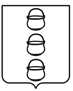 СОВЕТ ДЕПУТАТОВГОРОДСКОГО ОКРУГА КОТЕЛЬНИКИМОСКОВСКОЙ ОБЛАСТИРЕШЕНИЕ21.02.2023 № 3/61г. КотельникиОб утверждении изменений,которые вносятся в Правила благоустройства территории городского округа Котельники Московской областиВ соответствии с Федеральным законом от 06.10.2003 № 131-ФЗ                «Об общих принципах организации местного самоуправления в Российской Федерации», Законом Московской области 191/2014-ОЗ «О регулировании дополнительных вопросов в сфере благоустройства в Московской области»,                   на основании Устава городского округа Котельники Московской области, Совет депутатов городского округа Котельники Московской областиРЕШИЛ:1. Утвердить прилагаемые изменения, которые вносятся в Правила благоустройства территории городского округа Котельники Московской области, утвержденные решением Совета депутатов городского округа Котельники Московской области от 15 августа 2018 года № 10/65                                               (в ред. решений Совета депутатов городского округа Котельники Московской области от 22.05.2019 № 3/80, от 09.10.2019 № 3/2, от 12.08.2020 № 1/17,                      от 11.11.2020 № 8/21, от 19.05.2021 № 2/29, от 11.08.2021 № 2/31, от 16.12.2021 № 4/37, от 09.08.2022 № 5/49, от 25.10.2022 № 1/55, от 13.12.2022 № 4/57, от 24.01.2023 № 1/60) (приложение);2. Опубликовать данное решение в газете «Котельники Сегодня»                                и разместить на официальном сайте городского округа Котельники Московской области.3. Направить настоящее решение главе городского округа Котельники Московской области для подписания и обнародования.Председатель Совета депутатов	                                                        городского округа Котельники                                                     А.И. БондаренкоГлава городского округа Котельники Московской области                                                   С.А. ЖигалкинПриложение УТВЕРЖДЕНЫРешением Совета депутатовгородского округа КотельникиМосковской областиот 21.02.2023 № 3/61Изменения, которые вносятся вПравила благоустройства территориигородского округа Котельники Московской областиВнести в Правила благоустройства территории городского округа Котельники Московской области, утвержденные решением Совета депутатов городского округа Котельники Московской области от 15 августа 2018 года                      № 10/65 (в ред. решений Совета депутатов городского округа Котельники Московской области от 22.05.2019 № 3/80,  от 09.10.2019 № 3/2, от 12.08.2020                      № 1/17, от 11.11.2020 № 8/21, от 19.05.2021 № 2/29, от 11.08.2021 № 2/31,                            от 16.12.2021 № 4/37, от 09.06.2022 № 1/46, от 09.08.2022 № 5/49, от 25.10.2022                   № 1/55, от 13.12.2022 № 4/57, от 24.01.2023 № 1/60 ), следующие изменения:1. Дополнить разделом VI «Полномочия в сфере благоустройства, чистоты и порядка на территории городского округа Котельники Московской области» следующего содержания:«Раздел VI. Полномочия в сфере благоустройства, чистоты и порядка на территории городского округа Котельники Московской области» Статья 6.1. Функции уполномоченного органаУполномоченный орган осуществляет следующие полномочия в сфере благоустройства:
а) координацию органов местного самоуправления в сфере благоустройства;
б) контроль за выполнением органами местного самоуправления планов благоустройства;
д) разработку методических документов в рамках благоустройства         территорий Московской области;
е) ведение реестра планов благоустройства в Московской области;
ж) разработку и принятие правовых актов в сфере благоустройства в целях реализации и единого применения Закона Московской области от 30 декабря 2014 года № 191/2014-ОЗ «О регулировании дополнительных вопросов                          в сфере благоустройства в Московской области»;
з) координацию реализации порядка обеспечения условий беспрепятственного доступа к объектам благоустройства Московской области и их использования инвалидами и другими маломобильными группами населения в порядке, установленном законодательством Российской Федерации                                                    о социальной защите населения;
и) разработку и принятие правовых актов по утверждению требований                          к размещению и оформлению информационных стендов дворовых территорий, перечню информации, обязательной к размещению                                          на информационных стендах дворовых территорий;
к) координацию работы органов местного самоуправления в сфере строительства, эксплуатации, капитального ремонта и реконструкции систем наружного и архитектурно-художественного освещения;
л) разработку и принятие правовых актов по наружному и архитектурно-художественному освещению в целях реализации и единого применения Закона Московской области от 30 декабря 2014 года № 191/2014-ОЗ                               «О регулировании дополнительных вопросов                                                                                    в сфере благоустройства в Московской области»;
м) разработку и принятие правовых актов по утверждению технических требований и правил подключения программно-технических комплексов видеонаблюдения, предусмотренных при проектировании и реконструкции элементов благоустройства;
н) иные полномочия в соответствии с федеральным законодательством и законодательством Московской области.Статья 6.1_1. Функции уполномоченного органа, оказывающего содействие в проведении мероприятий по удалению с земельных участков борщевика СосновскогоУполномоченный орган, оказывающий содействие в проведении мероприятий по удалению с земельных участков борщевика Сосновского, осуществляет следующие полномочия:
           мониторинг очагов (участков) произрастания борщевика Сосновского и/или неудаленных окошенных частей борщевика Сосновского и/или невыкопанной корневой системы борщевика Сосновского на территории Московской области;
           направление органам местного самоуправления муниципальных образований Московской области информации о земельных участках, правообладателями которых не проведены мероприятия по удалению борщевика Сосновского с земельного участка, для проведения уполномоченными контрольными органами контрольных мероприятий;
           утверждение методических рекомендаций по оценке результатов мероприятий, направленных на удаление с земельных участков борщевика Сосновского.Статья 6.2. Полномочия органов местного самоуправленияАдминистрация городского округа Котельники Московской области  при реализации полномочий в сфере благоустройства руководствуется положениями Закона Московской области от 30 декабря 2014 года                                  № 191/2014-ОЗ «О регулировании дополнительных вопросов                                                                                    в сфере благоустройства в Московской области» и осуществляет следующие полномочия:
          принимает муниципальные правовые акты с учетом требований Закона Московской области от 30 декабря 2014 года № 191/2014-ОЗ                                                 «О регулировании дополнительных вопросов                                                                                    в сфере благоустройства в Московской области», законодательства Российской Федерации и правовых актов Московской области;
          обеспечивает закрепление всей территории муниципального образования за ответственными лицами путем формирования и утверждения титульных списков объектов благоустройства в соответствии с требованиями нормативных правовых актов Московской области;          привлекает население к выполнению на добровольной основе  социально значимых работ по благоустройству                                                                             и озеленению территории муниципальных образований;
          утверждает расходы местного бюджета на очередной                               финансовый год на благоустройство и озеленение;
          определяет время и порядок проведения месячников                                               по благоустройству и озеленению территории в рамках временного промежутка, установленного Законом Московской области от 30 декабря 2014 года № 191/2014-ОЗ «О регулировании дополнительных вопросов                                                                                    в сфере благоустройства в Московской области»;
          утверждает правила и планы благоустройства территорий муниципального образования;          осуществляет согласование планов по благоустройству                                                          с объединениями граждан, общественными организациями и объединениями;
          утверждает планы по благоустройству и озеленению территорий;
реализуют планы по благоустройству и озеленению территорий;
          принимает решение о разработке муниципальных программ, их формировании, реализации и оценке эффективности по осуществлению благоустройства и озеленения территории;
          организует конкурсы по благоустройству и озеленению территории среди жителей по различным номинациям;
          определяет специальные участки для вывоза уличного смета, остатков растительности, листвы и снега;
          осуществляет организацию благоустройства и озеленения территории с учетом мнения жителей соответствующих территорий и иных заинтересованных лиц;          осуществляет разработку, утверждение                                                                                   и реализацию схем санитарной очистки территории;
          принимает меры профилактического характера, направленные                               на сохранение объектов благоустройства;
          применяет меры экономического стимулирования граждан                                   и организаций за деятельность в сфере благоустройства;
          организует содержание, техническое обслуживание, текущий                               и капитальный ремонт, реконструкцию и строительство сетей уличного освещения;
          определяет требования к организации освещения улиц и установке указателей с наименованиями улиц и номерами домов, в части                                            не урегулированной настоящим Законом и иными                                                      правовыми актами Московской области;
          определяет места для выгула домашних животных;          привлекает собственников (правообладателей) домовладений, организации, осуществляющие функции управления многоквартирными жилыми домами; общественные объединения граждан, общественные объединения и иные общественные организации, осуществляющие функции общественного контроля на территории муниципального образования                      для приемки работ, выполненных при осуществлении мероприятий, закрепленных в планах благоустройства муниципальных образований;
          создает условия беспрепятственного доступа к объектам благоустройства, находящимся в муниципальной собственности, для инвалидов и других маломобильных групп населения в порядке, установленном законодательством Российской Федерации о социальной защите инвалидов;          осуществляет иные полномочия, отнесенные законами Российской Федерации и законами Московской области к полномочиям органов местного самоуправления в сфере благоустройства и озеленения территории.          утверждает и доводит до юридических и физических лиц требования                 к архитектурно-художественному облику территорий муниципального образования путем размещения на публичных информационных ресурсах.               В целях обеспечения свободного доступа информация о мероприятиях по благоустройству территорий подлежит размещению на публичных информационных ресурсах.Статья 6.3. Финансовое обеспечение1. Организация благоустройства объектов:
           а) указанных в подпунктах г), д) пункта 1 статьи 1.4 настоящих Правил  осуществляется органами местного самоуправления в соответствии с настоящим законом, в пределах бюджетных ассигнований,               предусмотренных в местном бюджете;
           б) указанных в подпунктах "а" - "в" пункта 1 статьи 1.4. настоящих Правил, осуществляется собственниками (правообладателями) за счет собственных средств, а в случаях организации органами местного самоуправления благоустройства территорий общего пользования, в том числе общественных территорий (пространств), объектов инфраструктуры для велосипедного движения, в целях решения вопросов местного значения и при наличии решения межведомственной комиссии, образованной постановлением Губернатора Московской области, об одобрении организации благоустройства указанных объектов, осуществляется Администрацией городского округа Котельники Московской области в соответствии с настоящими Правилами в пределах бюджетных ассигнований, предусмотренных в местном бюджете, при условии:
предоставления объектов, указанных в подпункте "а" пункта 1 статьи 1.4 настоящих Правил, в ограниченное пользование Администрации городского округа Котельники Московской области путем установления сервитута для нужд органов местного самоуправления, связанных с решением вопросов местного значения;
            предоставления объектов, указанных в подпунктах "б" и "в" пункта 1 статьи 1.4 настоящих Правил, Администрации городского округа Котельники Московской области или подведомственным ей учреждениям на вещных правах.2. Организации, расположенные на территории городского округа Котельники Московской области, а также граждане в соответствии с действующим законодательством и настоящими Правилами проводят своими силами                        и средствами мероприятия по благоустройству, а также могут выступать                        в качестве инвесторов, заказчиков, исполнителей работ по благоустройству.